REGULAMIN KONKURSU PLASTYCZNEGO NA OZDOBĘ CHOINKOWĄ  2019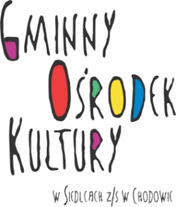 Zawieś  swoją ozdobę na gminnej choinceOrganizator:Gminny Ośrodek Kultury w Siedlcach z/s w Chodowie Patronat Honorowy: Wójt Gminy Siedlce Henryk Brodowski1. Uczestnicy konkursu:-przedszkole i klasy O -szkoły podstawowe (klasy I-III),-szkoły podstawowe (klasy IV-VI),-szkoły podstawowe (klasy VII-VIII), - dorośli  2. Cele, tematyka, warunki konkursu:- kultywowanie  tradycji Świąt Bożego Narodzenia,- rozwijanie i kształtowanie wyobraźni plastycznej,- prezentacja talentów plastycznych- rozwijanie wrażliwości estetycznej-umożliwienie przedstawienia własnej wizji, nastroju oraz tradycji Świąt Bożego Narodzenia  3. Zadanie konkursowe Tematem konkursu są ozdoby choinkowe. Każdy z uczestników ma za zadanie wykonać samodzielnie 1 ozdobę choinkową. Wielkość i waga ozdoby muszą umożliwiać  zawieszenie jej na choince. Prace należy opatrzyć czytelną metryczką (imię, nazwisko, klasa) umieszczoną w widocznym miejscu.4. Nagrody.     Organizatorzy konkursu przewidują dla  laureatów konkursu dyplomy i  nagrody rzeczowe za I, II i III miejsce    oraz  wyróżnienia, we wszystkich kategoriach. 5. Wybrane  prace biorące udział w konkursie zostaną zawieszone na choince w Urzędzie Gminy Siedlce. 6.      Powołana przez organizatorów komisja oceniać będzie:- pomysłowość,- samodzielność wykonania- staranność wykonania,- wrażenia artystyczne,- nawiązanie do tradycji świątecznych-oryginalność-estetyka wykonania   7. Ogłoszenie wyników  konkursu nastąpi  9  grudnia 2018 r. 8.. Uczestnicy przesyłając prace na konkurs akceptują regulamin oraz wyrażają zgodę na bezpłatne publikacje w  swoich prac – dla celów związanych z konkursem oraz wystawą pokonkursową. Organizator nie zwraca nadesłanych prac. Wybrane prace zostaną przekazane na charytatywny  Jarmark Bożonarodzeniowy, który odbędzie się w dniu 15.12.2019 r.. 9. Prace należy składać osobiście lub przesłać pocztą w TERMINIE DO 6 GRUDNIA 2018r.  na adres:Gminny Ośrodek Kultury w Siedlcach z/s w ChodowieChodów, ul. Sokołowska 208-119  Siedlce10. Wręczenie nagród odbędzie się podczas Jarmarku Bożonarodzeniowego w dniu 15.12.2019r. w Pruszynie o godz. 15.00 PRZETWARZANIE DANYCH OSOBOWYCH I WYKORZYSTANIE WIZERUNKUPodanie danych osobowych dziecka na formularzu zgłoszeniowym  jest dobrowolne ale niezbędne do udziału w konkursie.GOK z/s w Chodowie zastrzega sobie prawo do wykorzystywania nagrań wideo i zdjęć z wizerunkiem uczestników konkursu dla potrzeb promocyjnych i reklamowych, umieszczenie na stronie internetowej https://gok.gminasiedlce.pl/ oraz w mediach społecznościowych wyłącznie w celach zgodnych z prowadzoną działalnością przez GOK z/s w Chodowie, zgodnie z art. 81 ustawy z dnia 4 lutego 1994 r. o prawie autorskim i prawach pokrewnych (tekst jednolity - D. U. z 2006 r. Nr 90, poz. 631; ze zm.)Regulamin Konkursu dostępny jest na stronie internetowej Organizatora: www.gok.gminasiedlce.pl Wszelkich informacji dotyczących Konkursu udziela Izabela Kuniewicz Gminny Ośrodek Kultury w Siedlcach z/s w Chodowie , tel.783 678 322, e-mail: gok@gminasiedlce.pl